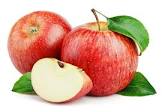 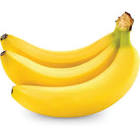 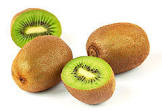 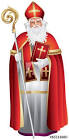 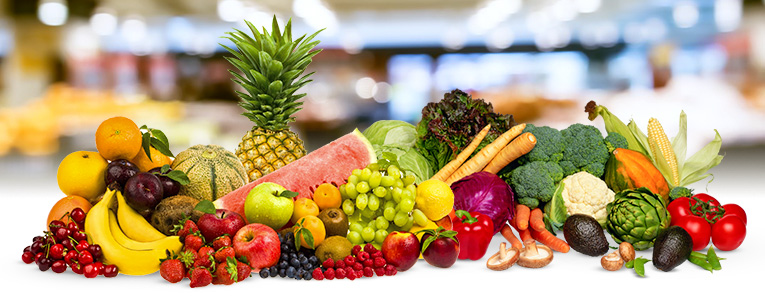 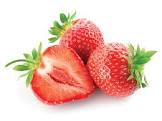 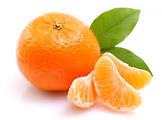 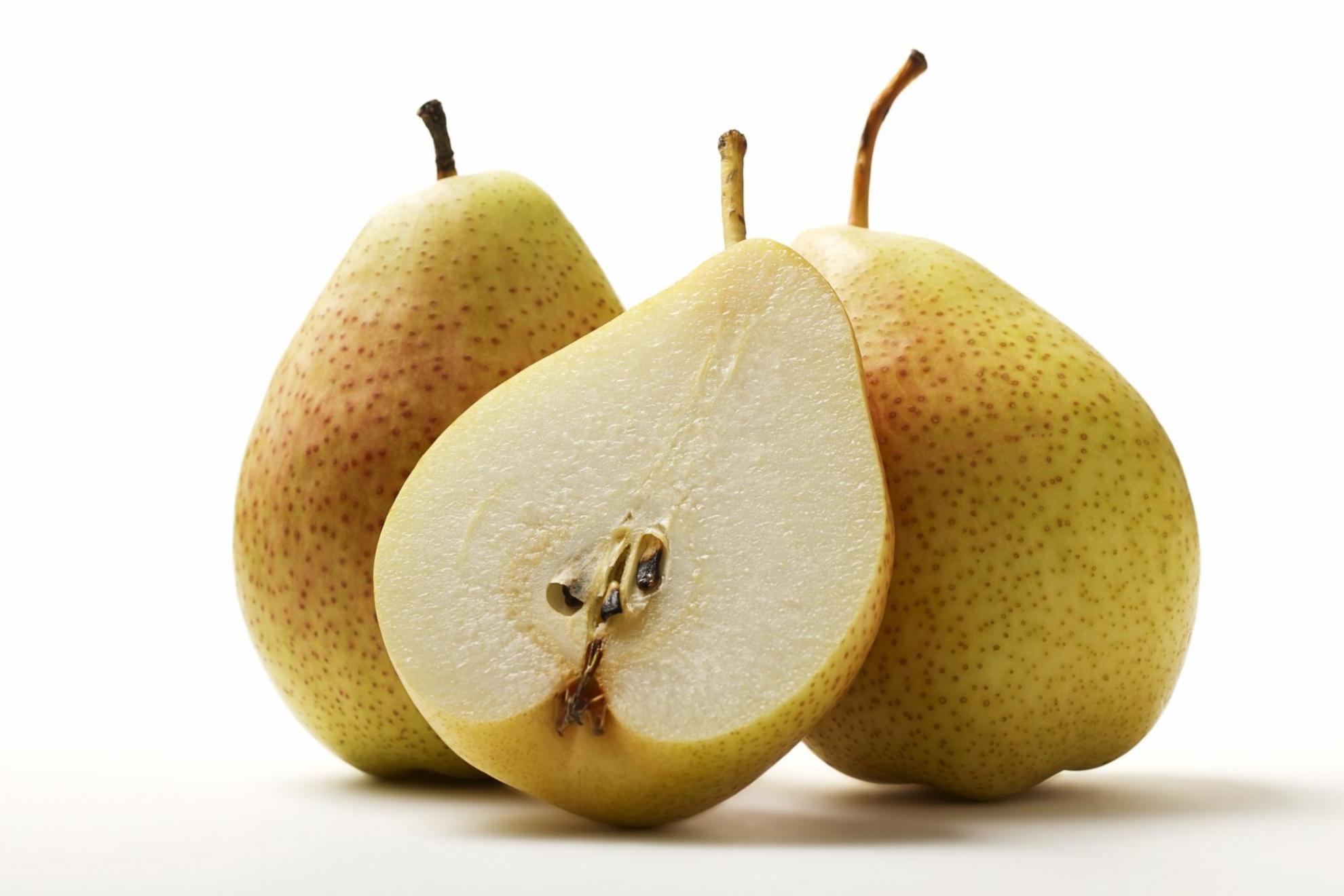 ZAJTRKPonedeljek 30.102023Torek  31.10.2023Sreda 01.11.2023 Četrtek 02.11.2023Petek 02.11.2023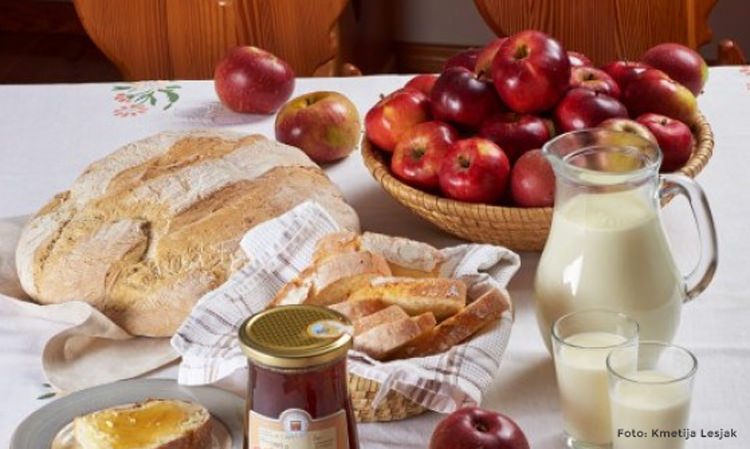 KORUZNA POLENTA, MLEKODIETA:KORUZNA POLENTA , MLEKOBG.: BREZ GLUTENAPRAZNIKPRAZNIK MED, MASLO, KRUH, MLEKODIETA: MED, MASLO, BG.KRUH, MLEKO*ŽIVILO EKOLOŠKE PRIDELAVE RIBJA PAŠTETE, KRUH, ČAJDIETA: RIBJA PAŠTETE, BG. KRUH, ČAJ KOSILO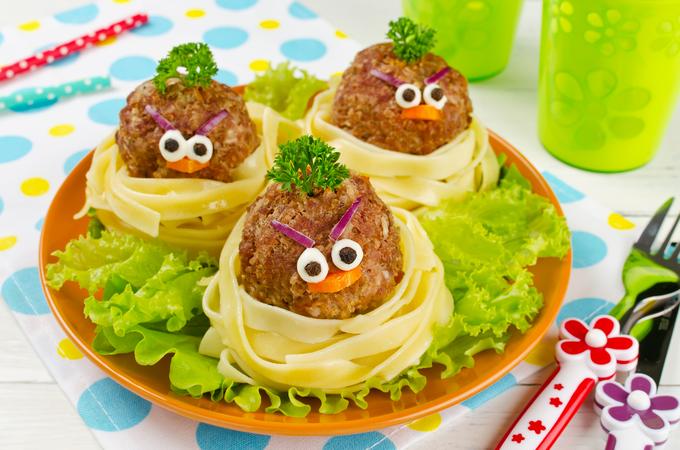 KORENČKOVA JUHA, MLETA PEČENKA, PIRE KROMPIR, SOLATADIETA: KORENČKOVA JUHA, MLETA PEČENKA, PIRE KROMPIR, SOLATAPRAZNIKPRAZNIKLEČINA JUHA, GOLAŽ, TESTENINE, SOLATADIETA: LEČINA JUHA, GOLAŽ, BG. TESTENINE, SOLATAFIŽOLOVA JUHA, OSLIČ, KROMPIR Z BLITVO, SOLATADIETA: FIŽOLOVA JUHA, OSLIČ, KROMPIR Z BLITVO, SOLATA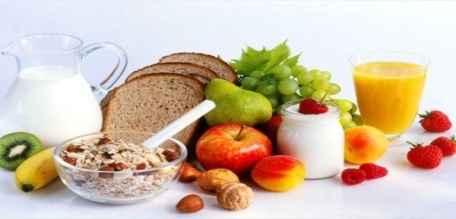 BANANA, KRUHDIETA:BANANA, BG. KRUHPRAZNIKPRAZNIKPOMARANČA, KRUHDIETA: POMARANČA, KRUHMANDARINA, KRUHDIETA: MANDARINA, BG.KRUH